ที่ มท ๐๘๐๓.๓/ว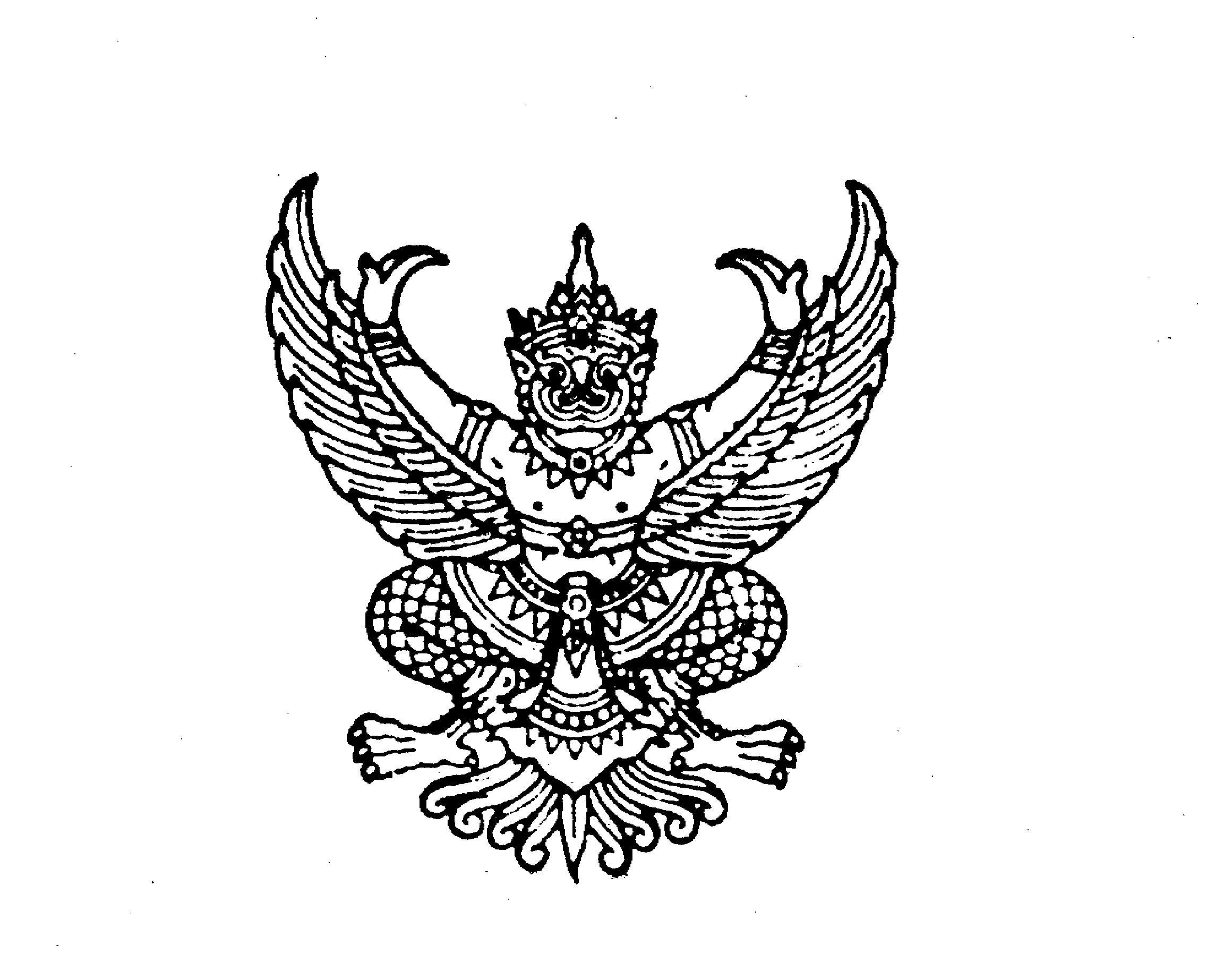 ถึง  สำนักงานส่งเสริมการปกครองท้องถิ่นจังหวัด ทุกจังหวัด	ด้วยกรมบัญชีกลางได้ดำเนินการพัฒนาระบบเรียกดูข้อมูลการจ่ายชำระเงินให้แก่ผู้ขาย (Web Vendors) เพื่อให้เจ้าหนี้หรือผู้มีสิทธิรับเงินของหน่วยงานของรัฐที่กรมบัญชีกลางเป็นผู้จ่ายเงินเข้าบัญชีธนาคารให้โดยตรง ผ่านระบบ New GFMIS Thai สามารถตรวจสอบและเรียกรายงานการจ่ายชำระเงินได้ด้วยตนเอง โดยจะเริ่มใช้งานระบบ Web Vendors ผ่าน URL เดิม คือ https://vendors.gfmis.go.th ได้ตั้งแต่วันที่ ๒๗ มีนาคม ๒๕๖๖ เป็นต้นไป ทั้งนี้ รายงานการจ่ายชำระเงินสามารถเรียกข้อมูลย้อนหลังได้ถึงวันที่ ๑ มีนาคม ๒๕๖๔ (ย้อนหลัง ๒ ปี) และหากผู้ขายที่มีการลงทะเบียนเข้าใช้งานระบบดังกล่าวในระหว่างวันที่ ๑๘ - ๒๖ มีนาคม ๒๕๖๖ ผู้ขายจะต้องดำเนินการลงทะเบียนใหม่อีกครั้ง ตั้งแต่วันที่ ๒๗ มีนาคม ๒๕๖๖ เวลา ๐๘.๓๐ น. เป็นต้นไป จึงขอความร่วมมือหน่วยงานของรัฐประชาสัมพันธ์ให้กับเจ้าหนี้หรือผู้มีสิทธิรับเงินในการเข้าใช้งานระบบดังกล่าว ตามคู่มือการเข้าใช้งานระบบ Web Vendors รายละเอียดปรากฏตามสำเนาหนังสือกรมบัญชีกลาง ด่วนที่สุด ที่ กค ๐๔๑๔.๓/ว ๑๖๗ ลงวันที่ ๒๑ มีนาคม ๒๕๖๖ ทั้งนี้ สามารถเปิดดูหนังสือดังกล่าวได้ที่เว็บไซต์กรมส่งเสริมการปกครองท้องถิ่น www.dla.go.th รวมถึงได้นำส่งทางไปรษณีย์อิเล็กทรอนิกส์ของสำนักงานส่งเสริมการปกครองท้องถิ่นจังหวัดทุกจังหวัดด้วยแล้ว 	กรมส่งเสริมการปกครองท้องถิ่น                 มีนาคม  ๒๕๖๖กองคลัง กลุ่มงานบัญชีโทร. ๐-๒๒๔๓-๒๒๒๕ โทรสาร ๐-๒๒๔๑-๙๐๒๔ผู้ประสานงาน นางสาวน้ำอ้อย สัตย์ธรรม ๐๙-๒๙๗๑-๐๔๔๓